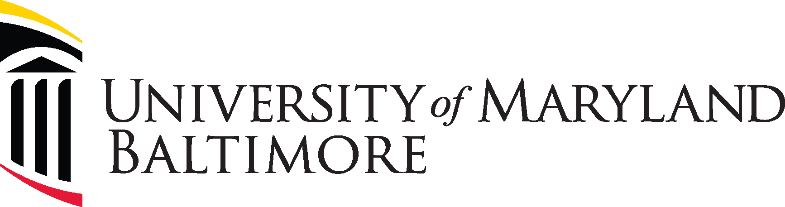 Policy Number, TBDTitle, “UMB Policy Prohibiting Commissions, Bonuses, or Other Incentives on Service Member Enrollments”Purpose UMB complies with the Department of Defense (DoD) ban on inducements, commissions, bonuses, or other incentive payment and high-pressure recruitment tactics intended to secure the enrollment of current military service members in the DoD Memorandum of Understanding paragraph 3.j.(2). Approved December 24, 2019Policy Statement UMB prohibits providing any commission, bonus, or other incentive payment based directly or indirectly on securing enrollments or federal financial aid (including Tuition Assistance funds) to any persons or entities engaged in any student recruiting, admissions activities, or making decisions regarding the award of student financial assistance.Definitions Military Service Member: Active member of the “uniformed services,” consisting of the armed forces (Army, Navy, Air Force, Marine Corps, and Coast Guard), the Commissioned Corps of the National Oceanic and Atmospheric Administration (NOAA) and the Commissioned Corps of the Public Health Services.Scope  This policy applies to all UMB staff, affiliates, and third parties under the control of the University of Maryland, Baltimore who engage in financial compensation or incentives or engage in current military service member recruitment or enrollment. -------------------------------------------------------------------------------------------------------------------------------Administrative Information These items should be considered during the drafting process and will assist with navigating and search options once the policy has been uploaded into the library.Responsible VP:  Dr. Susan Buskirk, Vice President, and Chief Accountability OfficerPolicy Applies To: □ Faculty □ Fellows □ Staff □ Students X All UMB Personnel X Affiliates (VA, UMMS, UPI, Others) □ Visitors, Consultants and Others Using UMB ResourcesKey Related Policies and/or Procedures: Keywords: DoD, Military Service, Active Duty, Military 